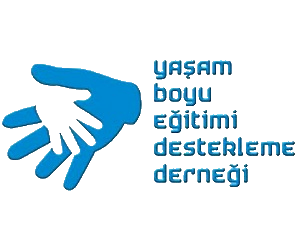 2018 yıLI EĞİTİM TAKVİMİ7. GELENEKSEL YAZ KAMPI EĞİTİM TAKVİMİ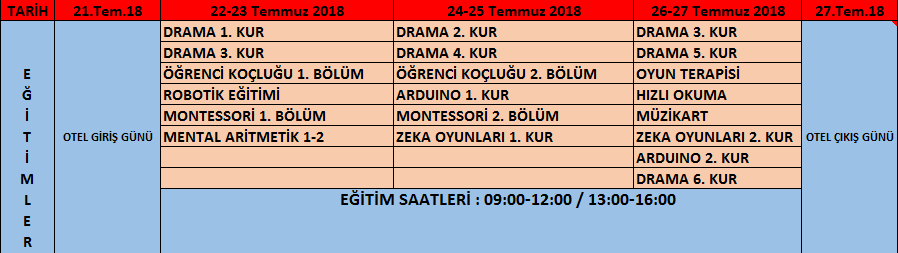 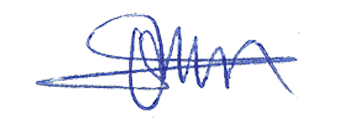 Prof. Dr. A. Halim ULAŞ
Yaşam Boyu Eğitimi Destekleme 
Derneği Başkanı17-18 Şubat 2018DİYARBAKIRDRAMA1. KUR